Уважаемые родители!Рады вас приветствовать на нашей страничке!!!В это непростое время мы всегда с вами!!!Приближается день, когда каждый из нас вспоминает тот подвиг, что совершили наши отцы, деды, прадеды!Это День легендарной победы над фашизмом.Этот День Великой Победы празднуют не только ветераны Великой Отечественной войны, но и их дети, внуки, правнуки.История этого великого праздника ещё не раз напомнит всем нам о героизме и патриотизме всех защитников нашей Родины.День Победы — это праздник в честь всех тех, кто подарил нам мир на нашей земле!Будем помнить всегда тех, кто пожертвовал своим здоровьем и своими жизнями ради Нас.Каждый день не забываем проводить утренние разминкиУтренняя гимнастикаПальчиковая гимнастикаРасскажите ребенку о войне (см.приложение ниже)В беседе используйте наглядный материалГорода ГероиСюжетные картинки о ВойнеВместе с детьми посмотрите маленькие, познавательные фильмы о войне.Ветеран — это не только 9 маяДедушка, расскажи о войне!День Победы! Детям про 9 мая.Они живы, пока мы их помним!Сын полка — защитник СталинградаПредлагаем вам раскраски для детей.(см.приложение)Спасибо, что вы с нами!!!Выучите одно стихотворение, которое вам больше всего понравилось!Рекомендации для родителей«Как рассказать ребенку о войне»Прямая обязанность взрослых – помочь сохранить память о героических фактах нашей истории, воспитать у маленьких граждан гордость за свою Родину.Торжественные речи, фильмы о Великой Отечественной Войне, встречи с ветеранами, утренники и выступления для ветеранов - всё это заставляетребенка задуматься: что же это была за война, что её окончание празднуется вот уже семь десятилетий? С чего же начать? Детей всегда интересует, что же было до его появления на свет. Рассказ о войне можно начать с истории о своихдедушках и бабушках. При этом желательно, чтобы под рукой были семейные фотографии, что бы ребенок слушал историю не про абстрактного человека, а видел и чувствовал родство. Наверняка в семье найдутся ордена, медали, наградные документы. С ранних лет внушайте детям: «Война – это плохо,страшно, никому не нужно!». Детям можно и нужно читать тематические книги, предназначенные для детей дошкольного возраста. В основном это литературасоветской эпохи, с помощью которой будет нетрудно донести до осмысления ребенком трагизм того времени и чувства людей, прошедших сквозь ужасы войны. Не забывайте о возрасте ребенка – опускайте жестокие сцены и подробности. Пополнить представления ребенка о войне можно посмотрев с ним фильмы о Великой Отечественной Войне.Дело в том, что знакомить детей с понятием войны, повествуя при этом о ее кровавом смысле и ужасающей политической подоплеке, о ее жертвах и героях, причинах и последствиях – очень тяжело и сложно. Маленьким детям нередко бывает тяжело понять, что заставляет людей убивать друг друга, ведь их постоянно учат гуманности и добру, сочувствию и сопереживанию не толькосвоим близким людям, но и вообще всем, кто живет на этой земле. И вдруг – война... Защита своего Отечества от оккупантов, борьба против противника не на жизнь, а на смерть, уничтожение сотен тысяч солдат – эти зловещие картины предстают перед ребенком, который знакомится с войной по учебникам ифильмам. Несколько иначе подходят к процессу изображения ужасов военного времени – поэты и писатели, они акцентируют внимание лишь на некоторых эпизодах этого масштабного явления, создавая рассказы и стихи о войне для детей. Но то, как четко и сильно они это делают, позволяет в небольших и,казалось бы, незначительных случаях и моментах увидеть огромное зарево войны. Стихи о войне для детей – прекрасные и поучительные образцы поэтического творчества, которые не только демонстрируют войну без прикрас, но и заставляют читателей искренне ценить мир, который у них есть, ведь в свое время именно их прадеды завоевали право на счастливое будущее ценой своих жизней и здоровья. А еще расскажите о войне на примере подвигов пионеров- героев, воспоминаний ваших бабушек и дедушек/прабабушек ипрадедушек. Рассмотрите с ребенком фотографии тех времен.Прочитайте с детьми рассказы о войне, выучите стихи, познакомьте с песнями. Посмотрите вместе с ребенком фильмы, доступные детскому пониманию «Сын полка», «Мальчишки», «Офицеры»,«Жила была девочка…» , «Молодая гвардия», «В бой идут одни старики», «Мой добрый папа», «Баллада о солдате» и другие. Сходите в музеи военной техники и посмотрите праздничный салют. Возложите гвоздики к памятникам павших героев, подарите цветы ветеранам войны. Главное, чтобы никто не был забыт и ничто не было забыто! Стихотворения о войне, победе.МОЙ БРАТ УХОДИТ НА ВОЙНУ(А. Барто)Мой брат уходит на войну. Что мне сказать ему?Ему я руку протяну, Его я обниму.Ему не надо слов моих, Он будет биться за двоих. 1941ВОЙНА(А. Барто)Сигнал тревоги Над страной: Подкрался враг, Как вор ночной. Идёт на наши городаФашистов чёрная орда.Но мы врага отбросим так, Так наша ненависть крепка, Что даты нынешних атак Народ прославит на века.В дни войны(А. Барто)Глаза девчонки семилетней Как два померкших огонька. На детском личике заметней Большая, тяжкая тоска.Она молчит, о чем ни спросишь, Пошутишь с ней, – молчит в ответ. Как будто ей не семь, не восемь,А много, много горьких лет.День Победы(Белозеров Т.)Майский праздник - День ПобедыОтмечает вся страна. Надевают наши деды Боевые ордена.Их с утра зовёт дорога На торжественный парад. И задумчиво с порогаВслед им бабушки глядят.***Что за праздник?(Н. Иванова)В небе праздничный салют, Фейерверки там и тут.Поздравляет вся страна Славных ветеранов.А цветущая весна Дарит им тюльпаны, Дарит белую сирень.Что за славный майский день?Нет войны(С. Михалков)Спать легли однажды дети – Окна все затемнены.А проснулись на рассвете – В окнах свет – и нет войны!Можно больше не прощаться И на фронт не провожать – Будут с фронта возвращаться, Мы героев будем ждать.Зарастут травой траншеи На местах былых боёв.С каждым годом хорошея,Встанут сотни городов.И в хорошие минутыВспомнишь ты и вспомню я,Как от вражьих полчищ лютых Очищали мы края.Вспомним всё: как мы дружили, Как пожары мы тушили,Как у нашего крыльца Молоком парным поили Поседевшего от пыли, Утомлённого бойца.Не забудем тех героев,Что лежат в земле сырой, Жизнь отдав на поле боя За народ, за нас с тобой…Слава нашим генералам, Слава нашим адмиралам И солдатам рядовым –Пешим, плавающим, конным, Утомлённым, закалённым!Слава павшим и живым – От души спасибо им!Нет, слово «мир» останется едва ли(В. Берестов)Нет, слово «мир» останется едва ли, Когда войны не будут люди знать.Ведь то, что раньше миром называли, Все станут просто жизнью называть.И только дети, знатоки былого, Играющие весело в войну,Набегавшись, припомнят это слово, С которым умирали в старину.***«Мальчик из села Поповки»(С. Я. Маршак)Среди сугробов и воронок В селе, разрушенном дотла,Стоит, зажмурившись ребёнок - Последний гражданин села.Испуганный котёнок белый, Обломок печки и трубы -И это всё, что уцелелоОт прежней жизни и избы.Стоит белоголовый ПетяИ плачет, как старик без слёз, Три года прожил он на свете, А что узнал и перенёс.При нём избу его спалили, Угнали маму со двора,И в наспех вырытой могиле Лежит убитая сестра.Не выпускай, боец, винтовки, Пока не отомстишь врагуЗа кровь, пролитую в Поповке, И за ребёнка на снегу.Красоту, что дарит нам природа... (А. Сурков)Красоту, что дарит нам природа, Отстояли солдаты в огне, Майский день сорок пятого года Стал последнею точкой в войне.За всё, что есть сейчас у нас,За каждый наш счастливый час, За то, что солнце светит нам,Спасибо доблестным солдатам - Нашим дедам и отцам.Недаром сегодня салюты звучат В честь нашей Отчизны,В честь наших солдат!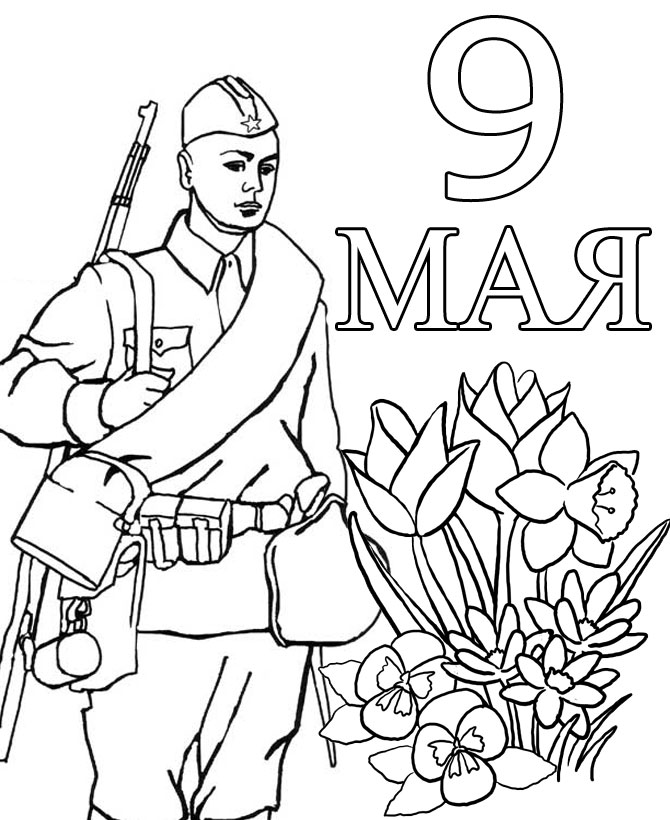 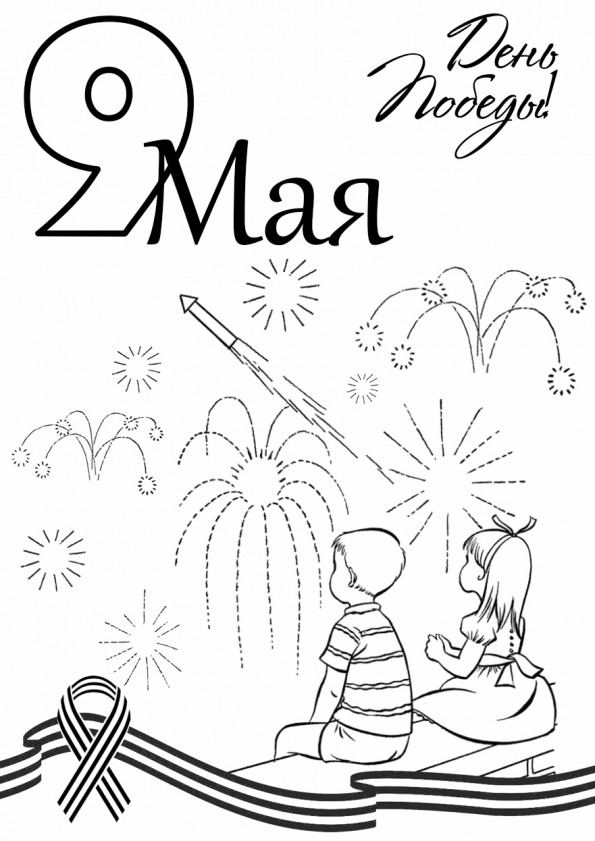 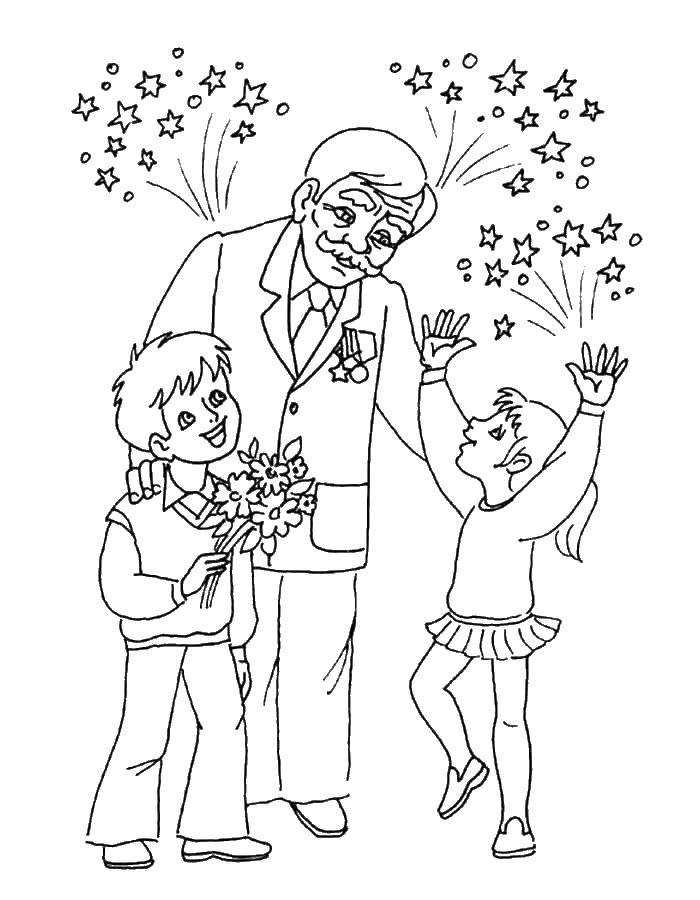 